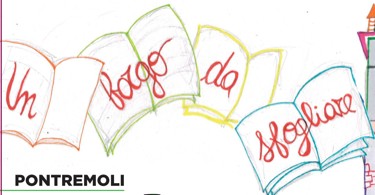 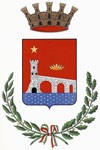 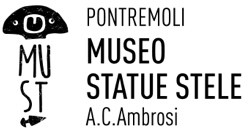 UN BORGO DA SFOGLIARE 2020SABATO 23 MAGGIOInaugurazione “Un Borgo da sfogliare” A CURA DELLO STAFF DI “Un borgo da sfogliare”. NOTTE BIANCA DELLA CULTURA: “UN BORGO DA SFOGLIARE BY NIGHT”. DOMENICA 24 MAGGIOOre 16 - 18:Laboratori piccoli Arcieri e tamburini a cura della Compagnia del Piagnaro c/o il Castello del Piagnaro.LUNEDì 25 MAGGIOOre 9.00 – 12.00:Laboratorio di scrittura creativa a cura di Giacomo Pinelli. Costo 3 euro a persona (MANCANO DA DEFINIRE FASCIA DI Età E LUOGO)Ore 17.30Inaugurazione mostra “Officine in arte” c/o Bar Ristorante La Cortina di Cacciaguerra organizzata dall’Associazione culturale “La Poltrona Rossa” in collaborazione con l’Istituto Penale per i Minorenni di Pontremoli.MARTEDì 26 MAGGIOOre 9.00Animazione del Centro Giovanile “Mons. G. Sismondo” presso il Cinema Manzoni  (Fascia d’età: Scuola Infanzia – Terza classe scuola Primaria). Costo. 3 euro a studente. Sera: Spettacolo a cura del Centro Teatro Pontremoli. Costo: 5 euro a persona.Tutto il giorno: mostra “Officine in arte” c/o Bar Ristorante La Cortina di Cacciaguerra organizzata dall’Associazione culturale “La Poltrona Rossa” in collaborazione con l’Istituto Penale per i Minorenni di Pontremoli.MERCOLEDì 27 MAGGIOOre 9.00Animazione del Centro Giovanile “Mons. G. Sismondo” presso il Cinema Manzoni  (Fascia d’età: Scuola Infanzia – Terza classe scuola Primaria). Costo. 3 euro a studente. Ore 10.00Spazio Qui si legge/Qui si recita. Performance di lettura ad alta voce legata ad un autore di riferimento a cura delle classi IA e IB dell’Istituto Pietro Ferrari di Pontremoli.Sera: Spettacolo a cura del Centro Teatro Pontremoli. Costo: 5 euro a persona. GIOVEDì 28 MAGGIOOre 9.00Animazione del Centro Giovanile “Mons. G. Sismondo” presso il Cinema Manzoni  (Fascia d’età: Scuola Infanzia – Terza classe scuola Primaria). Costo. 3 euro a studente. Pomeriggio:“Realizzazione di ex libris con tecniche calcografiche”. LABORATORIO a cura del PROGETTO CULLA DI BRATTOTutto il giorno: mostra “Officine in arte” c/o Bar Ristorante La Cortina di Cacciaguerra organizzata dall’Associazione culturale “La Poltrona Rossa” in collaborazione con l’Istituto Penale per i Minorenni di Pontremoli.VENERDì 29 MAGGIOOre 9.00Animazione del Centro Giovanile “Mons. G. Sismondo” presso il Cinema Manzoni (Fascia d’età: Scuola Infanzia – Terza classe scuola Primaria). Costo. 3 euro a studente. Ore 10.00Attività di gioco pensata e realizzata dagli alunni del Liceo Classico Vescovile. (Fascia di età: Scuola Secondaria di Secondo Grado)Ore 16.30Premiazione concorso “Un borgo da raccontare” c/o Orti della Città. In caso di pioggia Sala dei Sindaci.Tutto il giorno: mostra “Officine in arte” c/o Bar Ristorante La Cortina di Cacciaguerra organizzata dall’Associazione culturale “La Poltrona Rossa” in collaborazione con l’Istituto Penale per i Minorenni di Pontremoli.DA AGGIUNGERE:TAVOLA ROTONDA SULLA SCRITTURA E SULLA LETTURA a cura di scrittori e professionisti nell’arte della comunicazione: Martha Cooley, Giulia Besa e Giacomo Pinelli.Laboratorio fotografico a cura dell’Associazione culturale “Lunicafoto”.Orti della Lettura e Spiagge della Lettura.Impariamo a leggere. Attività di formazione rivolta ad insegnanti ed educatori per imparare a leggere ad alta voce.